                                      table                                                                                     textboxWelcome to javaprogram here we are inserting tables,images ,replaing text with another text. 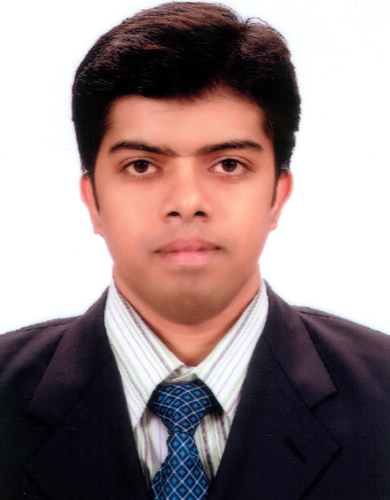 imagereplacing